Vysoká škola ekonomická v PrazeFakulta managementu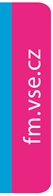 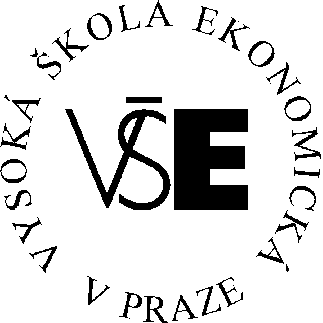 DENÍK ODBORNÉ PRAXE                   Zpráva ze zahraniční stáže61PXE0 / 62PXE0 (vyberte)Jméno studentaSpolečnostSemestr, rok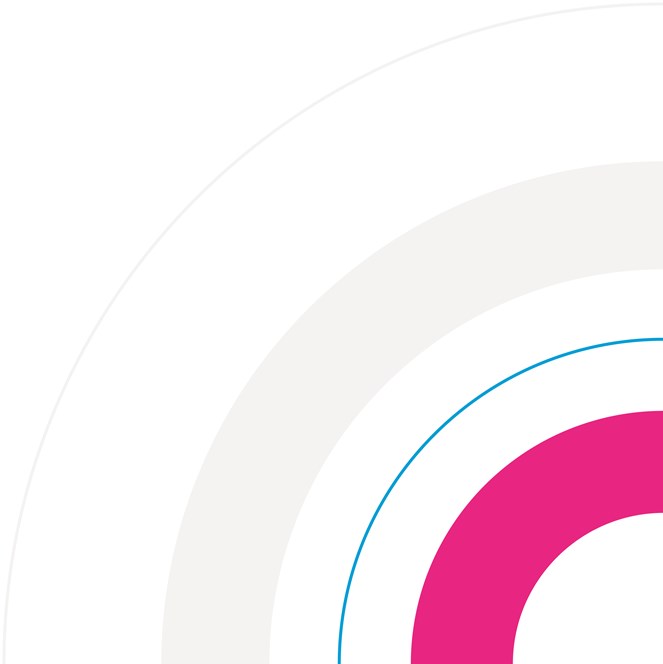 OBSAHÚvodPředstavení firmyVypracovaný úkol (návrh, schéma, popis, ….)  - v případě realizaceSlovník pojmů (zkratky používané v podniku, specifické pojmy)Závěr (shrnutí, zpětná vazba)ÚVODpopiscíl praxe, důvod mého výběru této praxevýstup praxePŘEDSTAVENÍ SPOLEČNOSTIkrátképopis oddělení, kde bude student praxi vykonávat, krátký popisDENÍK STUDENTSKÉ ODBORNÉ PRAXEJméno a příjmení studenta: Ročník studia:		E-mail: Místo výkonu praxe (oddělení): Jméno a příjmení školitele, pozice: VYRACOVANÝ ÚKOL / PROJEKT / NÁVRH popisnavržená zlepšenínení povinnéSLOVNÍK POJMŮ specifické termíny používané ve společnosti a v této zprávě (pokud se nacházejí)ZÁVĚRSTUDENT shrne úkoly a projekty řešené na praxistudent uvede zpětnou vazbu na praxi v dané společnosti co bylo přínosemnegativní zkušenostijaká byla spolupráceco bych doporučil ostatním studentůmco by doporučil (ze strany společnosti, ze strany FM)ŠKOLITEL v hostující organizacisepíše krátké hodnocení studenta a navrhne hodnocení DatumNáplň praxe (v případě opakované činnosti, lze udělat jednotlivé celky; stručný popis činnostiPočetodpracovaných hodin (240 hod.)Případné poznámky